GUÍA  UNIDAD 1Guía n°2 Historia Construcción de Estados NacionesITEM I.- PRESENTACIÓN DEL CONTENIDOEL IDEARIO REPUBLICANO LIBERALRecordemos que la idea de la Organización política hasta el siglo XVIII, estaba basado bajo el precepto del a Teoría del Poder Divino, en donde el rey, era elegido directamente por Dios, bajo el derecho vitalicio (hasta la muerte) y derecho hereditario (su cargo se heredaba a su hijo, o al familiar de línea directo, hombre). Luego los hombres empezaron a dudar de esta imposición y se guiaron por las nuevas ideas ilustradas de la representatividad y la división de poderes.Los legados de la Ilustración y de la Revolución Francesa (fines del siglo XVIII), fueron fundamentales en los procesos políticos que se desarrollaron en Europa y América durante el siglo XIX y en la conformación del liberalismo, doctrina política, económica y social que defiende la libertad del individuo y la limitación del Poder del Estado. Estas ideas sentaron las bases para la idea del establecimiento de un Gobierno Republicano, en los cuales los ciudadanos eligen a sus autoridades máximas y la vida en sociedad está regulada por leyes, entre otros principios fundamentales. LOS PRINCIPIOS REPUBLICANOSDurante el siglo XIX, la mayoría de los Estados Europeos incorporaron en sus regímenes políticos los principios liberales:Soberanía Popular: Cada ciudadano es soberano (dueño del poder), y ejerce la soberanía directamente. Para lograr un modelo representativo, Sieyes concibió la soberanía nacional, la que por medio de elecciones periódicas (cada cierto tiempo), elegiría a sus autoridades. Se concibe así un gobierno que cuenta con el respaldo de la mayoría de quienes son ciudadanos.Separación de los poderes del Estado: Recordemos que el rey, durante las Monarquías absolutas, concentraba todos los poderes en él. Ahora las funciones ejecutiva, legislativa y judicial del Estado deben estar separadas, como poderes independientes, para permitir la existencia de controles y equilibrios que limiten las facultades del gobierno. Estas ideas derivan de los planteamientos de Montesquieu, pensador de la Ilustración, expresados en su obra Del espíritu de las leyes (1748).Igualdad ante la ley y necesidad de una Constitución: Debe existir una Carta Fundamental que defina las características y responsabilidades de las autoridades, y contenga los deberes y derechos de los ciudadanos. Asimismo, que consagre la igualdad ante la ley, reconociendo la igual naturaleza y atributos esenciales de todos los seres humanos.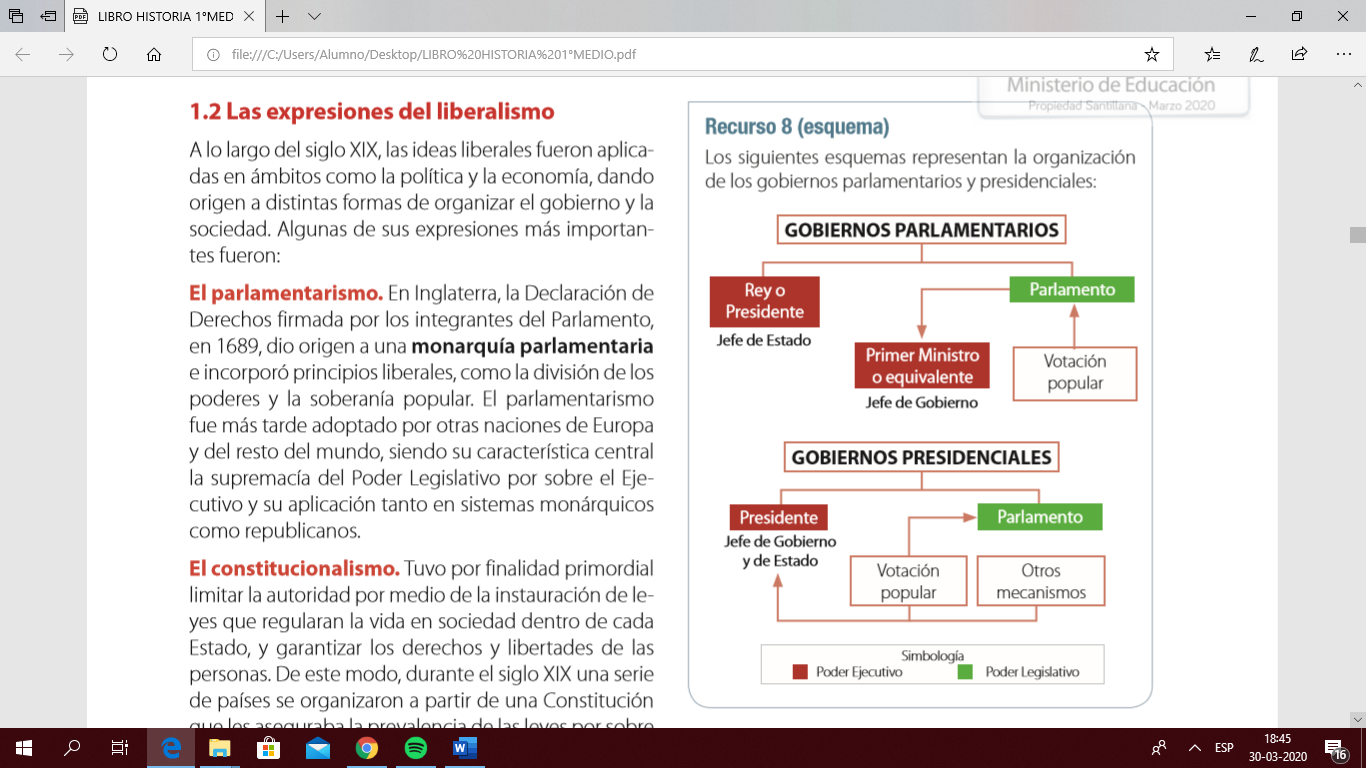 A fines del siglo XIX, la mayoría de los Estados liberales europeos tenían monarquías constitucionales, a excepción de Francia y Suiza, donde se consolidó la República (res: cosa/publica: de todos).En América en cambio, partiendo por Estados Unidos, la República fue el sistema de gobierno que se consagró tras los procesos independentistas.Las expresiones del LiberalismoA lo largo del siglo XIX, las ideas liberales fueron aplicadas en ámbitos como la política y la economía, dando origen a distintas formas de organizar el Gobierno y la Sociedad.El Parlamentarismo: En Inglaterra, la Declaración de Derechos firmada por los integrantes del Parlamento, en 1689, dio origen a una Monarquía Parlamentaria e incorporó principios liberales, como la división de los poderes y la soberanía popular. El Parlamentarismo mas tarde fue adoptado por otras naciones de Europa y del resto del mundo, siendo su característica central la supremacía del Poder Legislativo por sobre el Ejecutivo y su aplicación tanto en sistemas monárquicos como republicanos. Es decir, en nuestro país es como si el Congreso tuviera mayor poder que el Presidente.El Constitucionalismo: Tuvo como finalidad primordial limitar la autoridad por medio de la instauración de leyes que regularan la vida en sociedad dentro de cada Estado, y garantizar los derechos y libertades de las personas. De este modo, durante el siglo XIX una serie de países se organizaron a partir de una Constitución, que les aseguraba la prevalencia de las leyes por sobre el arbitrio de los individuos (las leyes por sobre todo lo demás). Entre las características de una Constitución se encuentran:Organiza la estructura del Estado: Define si el Estado se organiza de modo Federal o Unitario, (en el caso de Chile hay un Estado Unitario, en donde sus 16 regiones responden a un gobierno central). Además de establecer los diversos cargos que lo administran y sus funciones.Define la Organización política: Fija el sistema político y delimita los poderes del Estado, estableciendo los controles para garantizar la división de los poderes y favorecer el equilibrio del poder y la eficiencia de su gestión.Establece los derechos y deberes de las personas: Se incluyen las garantías fundamentales de los ciudadanos y los mecanismos de participación y representación política.Algunas de estas formas de organización continúan hasta la actualidad. Por ejemplo, hoy existen diferentes tipos de regímenes parlamentarios en el mundo y casi todos los Estados se regulan por una Constitución. Tal como en el siglo XIX, ambas expresiones del liberalismo buscan fomentar las libertades públicas y la representatividad en la elección de los gobernantes.El reconocimiento de derechos individualesEn el siglo XVIII, los filósofos ilustrados postularon que las personas nacían iguales en capacidades y tenían ciertos derechos. Algunos de estos fueron recogidos en documentos como la Declaración de Independencia de los Estados Unidos (1776) y la Declaración de los Derechos del Hombre y del Ciudadano (1789).Durante el siglo XIX, los liberales europeos y americanos fomentaron la difusión de ideales que llevaron a un mayor reconocimiento de estos derechos. Uno de los más importantes fue la libertad individual, que debía ser respetada y resguardada por el Estado, y se manifestaba en derechos como los siguientes:Libertad de pensamiento: Derecho de pensar y expresar las propias ideas y de disentir (no aceptar) con las contrarias sin ninguna presión de la autoridad.Libertad de reunión y asociación: Derecho a reunirse libre y pacíficamente, y de formar grupos, organizaciones y sociedades.Libertad de expresión y de prensa: Derecho a exponer toda clase de ideas, opiniones y hechos a través de cualquier medio y sin censura previa.Libertad religiosa: Este derecho otorga plena independencia para practicar cualquier religión o credo sin imposición previa.Otro de los derechos más relevantes para los liberales del siglo XIX fue la propiedad privada, pilar fundamental del liberalismo económico que veremos más adelante.El abolicionismo. En el siglo XIX, la esclavitud era una situación aceptada en muchos lugares del mundo debido a que en la época colonial potencias como España, Portugal, Francia, Inglaterra y Holanda, utilizaron esclavos al servicio de su crecimiento económico. Sin embargo, las ideas liberales fueron el fundamento para movimientos abolicionistas que, a fines del siglo XIX, habían logrado la abolición de la esclavitud en casi todos los países occidentales.A pesar de estos avances, una de las mayores contradicciones de este liberalismo extendido durante el siglo XIX, fue que la promoción de los derechos individuales benefició fundamentalmente a los hombres blancos de Europa y América, dejando fuera a numerosos grupos, como los afroamericanos y las mujeres, que debieron esperar a mediados del siglo XX para que fueran reconocidos sus derechos. Es decir el pensamiento liberal, siguió permitiendo la esclavitud como un ejercicio dentro de la economía, considerándose la mano de obra esclava como uno más de sus elementos económicos.El Liberalismo EconómicoEl deseo de acrecentar la libertad económica surgió en Europa a fines del siglo XVII, como una reacción a la intervención de los gobiernos en materias económicas. Este pensamiento fue llamado librecambismo y tuvo entre sus principales ideólogos al economista escocés Adam Smith (1723-1790). Entre los preceptos fundamentales del liberalismo económico estaban:La búsqueda del máximo beneficio personal: Para los defensores del liberalismo, la iniciativa privada era el factor principal para el movimiento de los mercados. Según esto, las personas debían trabajar y vender para su propio enriquecimiento.El Estado no puede intervenir: La frase más escuchada era “Laissez faire, laissez passim” (dejen hacer, dejen pasar) y hacía referencia al rol limitado que debía tener el Estado en la Economía.La acumulación de capitales y competencia: Para los empresarios el hecho de poseer maquinaria y dinero les permitía desarrollar industrias y negocios. Por otra parte, la competencia permitía generar más y mejores productos desde la perspectiva del capitalismo.La defensa de la propiedad privada: El trabajo y las ganancias permitían adquirir bienes que debían quedar bajo custodia exclusiva de sus propietarios. Es por ello que resultaba necesaria la existencia de leyes que protegieran la propiedad.El libre mercado: El bienestar económico se obtenía de la relación entre consumidores y productores, quienes deciden qué, cómo y para quién producir sin la intervención del Estado.El siglo XIX fue un periodo de activa integración de los mercados mundiales. Los países se preocuparon de exportar e importar productos considerando las ganancias, en el marco de una economía cada vez más libre y abierta. Los países industrializados de Europa, junto con Estados Unidos y Japón, dominaron los mercados, por los que se crearon grandes diferencias entre estos y las economías menos industrializadas que se dedicaban a la exportación de materias primas.Es por esta última propuesta que muchos países de África y Latinoamérica, siguen sumidas hasta el día de hoy en un subdesarrollo, por su economía exportadora, teniendo grandes recursos, pero con un mínimo desarrollo de su Industria.ITEM II.- PRÁCTICA GUIADA. Para complementar tu estudio ve el siguiente videoLIBERALISMO ECONÓMICO EN AMÉRICAhttps://www.youtube.com/watch?v=V6ozexthcBk&t=206sITEM III.- PRÁCTICA AUTÓNOMA Y PRODUCTOArtículo 1°.- Las personas nacen libres e iguales en dignidad y derechos.      La familia es el núcleo fundamental de la sociedad.     El Estado reconoce y ampara a los grupos intermedios a través de los cuales se organiza y estructura la sociedad y les garantiza la adecuada autonomía para cumplir sus propios fines específicos.     El Estado está al servicio de la persona humana y su finalidad es promover el bien común, para lo cual debe contribuir a crear las condiciones sociales que permitan a todos y a cada uno de los integrantes de la comunidad nacional su mayor realización espiritual y material posible, con pleno respeto a los derechos y garantías que esta Constitución establece.     Es deber del Estado resguardar la seguridad nacional, dar protección a la población y a la familia, propender al fortalecimiento de ésta, promover la integración armónica de todos los sectores de la Nación y asegurar el derecho de las personas a participar con igualdad de oportunidades en la vida nacional.Constitución de Chile. 19801.- De acuerdo al primer artículo de nuestra Constitución vigente ¿Qué ideas ves reflejadas del liberalismo en cada una de sus frases?__________________________________________________________________________________________________________________________________________________________________________________________________________________________________________________________________________________________________________________________________________________________________________________________________________________________________________________2.- ¿Crees que en la actualidad el Estado garantice los preceptos indicados en el primer artículo de la constitución? (es decir, que el Estado se encargue de que esto se cumpla para la población)___________________________________________________________________________________________________________________________________________________________________________________________________________________________________________________________________________________________________________________________________________________________________________________________________________________________________________________3.- ¿Es el abolicionismo una expresión del idealismo liberal? Justifica___________________________________________________________________________________________________________________________________________________________________________________________________________________________________________________________________________________________________________________________________________________________________________________________________________________________________________________4.- Da un ejemplo de negocio o mercado que tu conozcas donde se empleen las ideas del librecambismo de Adam Smith. Justifica los 5 puntos___________________________________________________________________________________________________________________________________________________________________________________________________________________________________________________________________________________________________________________________________________________________________________________________________________________________________________________Nombre:Curso:I MEDIOFechaINSTRUCCIONES: -Toma apuntes de las principales ideas en tu cuaderno (si puedes imprimir la guía, pegarla en tu cuaderno)-Destaca las ideas principales, si tienes alguna duda, que no puedas resolver, escríbeme al correo y con gusto te ayudaré.-Complementa tu estudio con los videos sugeridos.-Responde las preguntas que están al final de la guía.Opcional: Puedes subir la nota de tu primera calificación, con las respuestas de al final, o enviándome un resumen del contenido en un mapa conceptual o grabando un video de 2 minutos mínimo explicándome lo que has aprendido, a modo de disertación. A mi correo ximena.aravena@elar.clObjetivos: Se espera que las y los estudiantes se acerquen al concepto de Estado nacional entendiéndolo como un proceso que también es parte de nuestra historia, y lo comprendan desde un punto de vista analítico.Contenidos: Estados nacionales, nación, territorio nacional, organización política, burguesía, ideas liberales, elites políticas, oligarquía.